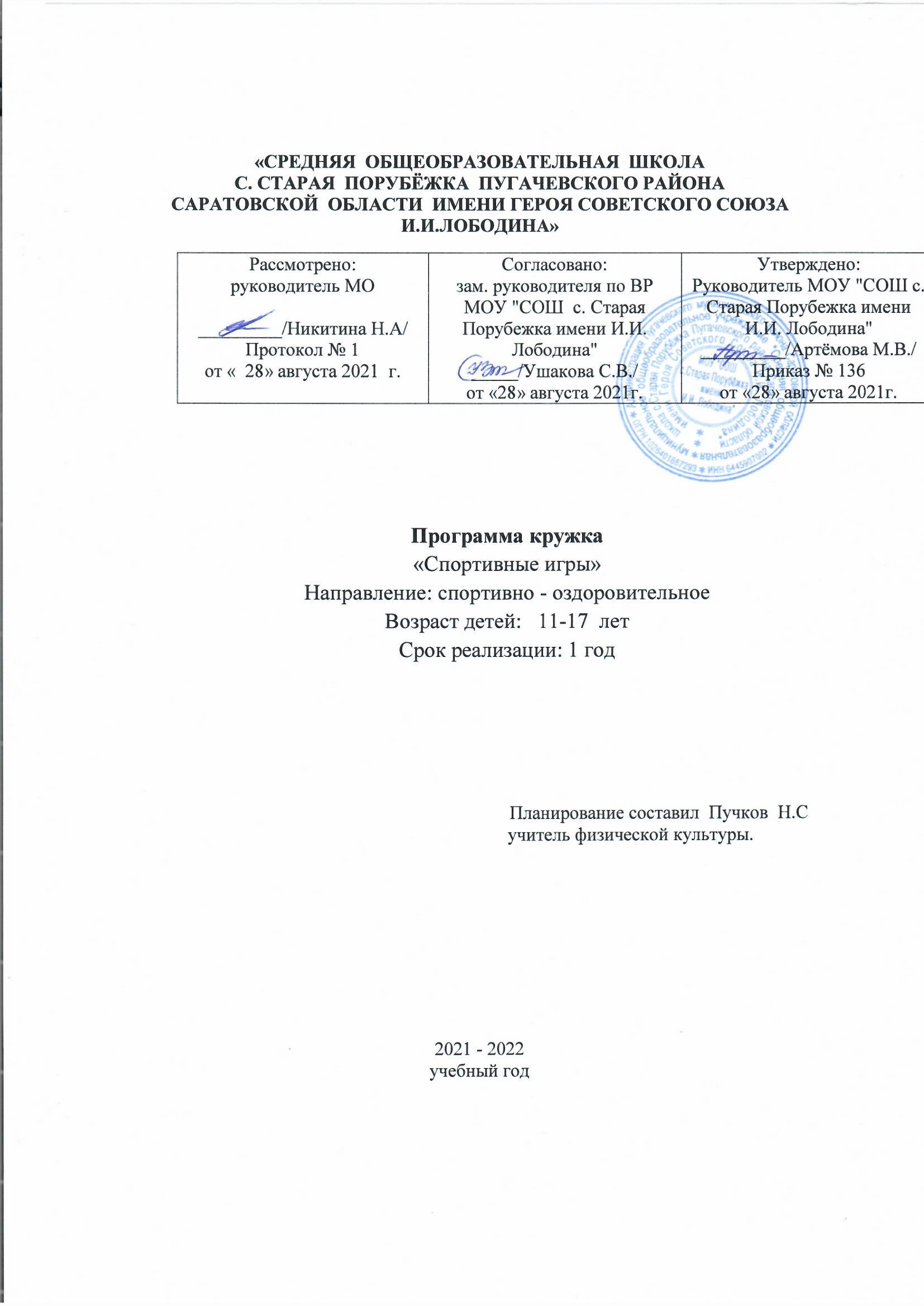 Пояснительная запискаРабочая программа составлена на основе:Примерной программы по учебным предметам Физическая культура  5-9 классы. - 5-е изд. - М.: Просвещение, 2015. - 61 с.Основные задачи:— привитие интереса к спортивным играм и воспитание спортивного трудолюбия;
— укрепление здоровья, всесторонняя физическая подготовка;— развитие качеств необходимых спортсмену:  быстроты, силы, выносливости, ловкости;
— изучение основных приемов техники игры и простейших тактических действий в нападении и защите;
— ознакомление с некоторыми теоретическими сведениями о влиянии физических упражнений на организм занимающихся спортом;
— приобретение опыта участия в соревнованиях .
Физическая подготовка занимает 25—30% общего времени и способствует в основном дальнейшему развитию двигательных качеств, общей тренированности. Повышается удельный вес специальной физической подготовки (соотношение общей и специальной физической подготовки должно составлять примерно 1:2).
Методы развития физических качеств,приобретают комплексный характер и преимущественно направлены на развитие быстроты, скоростно-силовых качеств и специальной выносливости (особенно в прыгучести и в ударных движениях).
Технической подготовке отводится примерно 35—40% общего времени. Основное внимание уделяется освоению и совершенствованию техники владения мячом и техники перемещения в условиях, приближенных к игровой обстановке, с учетом функций, выполняемых игроками.
Тактическая подготовка на этом этапе начинает преобладать (40—45% общего времени). Значительное внимание уделяется освоению и совершенствованию индивидуальных действий с учетом выполнения игроками обязанностей в команде, осваиваются новые групповые взаимодействия и командные действия, а также уточняются и совершенствуются ранее изученные коллективные действия. Уточняются составы команд и функции отдельных игроков.
Индивидуальные, групповые и командные действия совершенствуются в защите и в нападении в основном в условиях игровой и соревновательной обстановки.
Средства, применяемые на втором этапе: общеразвивающие упражнения, упражнения специальной физической подготовки, специальные упражнения в технике и тактике, учебные и товарищеские игры.
В содержании волевой и психологической подготовки основное внимание уделяется повышению переносимости тренировочных нагрузок, индивидуальным средствам тренировки и сыгровке команд к предстоящим соревнованиям.
В теоретической подготовке предусматривается изучение материалов по общим основам тренировки, анализ записей в дневниках, выполнение индивидуальных заданий, выступление на теоретических занятиях с сообщениями на различные темы технической и тактической подготовки.
В конце этого этапа проводятся контрольные испытания по физической и технической подготовке, контрольные и товарищеские встречи, в которых проверяется технико-тактическое мастерство команды и отдельных игроков. Основные формы тренировки на данном этапе — комплексные занятия по физической, технической и тактической подготовке, тематические тренировки по игровой подготовке, контрольные встречи и сыгровка команд в подводящих соревнованиях.
Динамика нагрузки характеризуется уменьшением общего объема и дальнейшим возрастанием ее интенсивности до уровня соревновательной.
Главная задача соревновательного периода — достижение стабильных максимальных результатов. Поэтому следует обращать внимание на сохранение и улучшение спортивной формы, устранение недостатков, выявленных в играх, на техническую, тактическую и психологическую подготовку к каждой конкретной игре, учитывая возможности противника и свои.
Физическая подготовка направлена на достижение высокой тренированности, сохранение ее на этом уровне, а также на поддержание достигнутой общей тренированности.
Техническая подготовка должна обеспечить дальнейшее совершенствование точности, быстроты и стабильности применения приемов в сложных условиях.
В тактической подготовке уточняются формы ведения игры и действия отдельных игроков с учетом игры конкретного противника и устраняются недостатки, выявленные в предыдущих встречах.
Психологическая подготовка должна обеспечить максимальную мобилизацию и готовность волейболиста к каждой календарной игре и соревнованиям в целом.
В моральной и волевой подготовке акцентируется внимание на развитии волевых качеств, связанных с непосредственным участием игрока в соревнованиях: воли к победе, выдержки, смелости и решительности в игровых действиях, воли в преодолении отрицательных эмоций во время соревнований (неуверенность в себе, боязнь действовать решительно и активно в наиболее ответственные моменты игры, подавленность, связанная с отдельными неудачами).
Средства, применяемые в соревновательном периоде:
специальные игровые упражнения, двусторонние игры, а также упражнения специальной физической подготовки, совершенствования в технике игровых приемов, а также в групповых и командных тактических действиях.Годовой план-график*
прохождения учебного материала.Задачи:1. Образовательные: привитие интереса к спортивным играм и воспитание спортивного трудолюбия.2. Оздоровительные: укрепление здоровья, всесторонняя физическая подготовка.3. Воспитательные: воспитывать привычку к самостоятельным занятиям физическими упражнениями, избранными видами спорта в свободное время; содействовать воспитанию нравственных и волевых качеств.Содержание программы:Отличительные особенности программы:Для обучения детей,   по данной программе, в отличие от спортивных школ,  принимаются все желающие дети, без  специального отбора (кроме медицинских показаний).  Дети не отчисляются из групп, не зависимо от способностей ребенка и результатов обучения .Команды на занятиях  комплектуются  не по уровню спортивной подготовки, а по желанию детей. Футбол - повышение уровня разносторонней физической и функциональной подготовленности детей;- обучение приемам игры в футбол и совершенствование тактических действий;- привитие навыков   соревновательной деятельности в соответствии с правилами игры в футбол;- приобщение детей к здоровому образу жизни через занятия футболом.Баскетбол  - повышение уровня разносторонней физической и функциональной подготовленности детей;- обучение приемам игры в баскетбол и совершенствование тактических действий;- привитие навыков   соревновательной деятельности в соответствии с правилами игры в баскетбол;- приобщение детей к здоровому образу жизни через занятия баскетболом.Лыжная подготовка -Техника безопасности по лыжной подготовке.- техника лыжных ходов.-элементы тактики лыжных гонок.-первая помощь при травмах и обморожениях.-особенности  физической подготовки  лыжникаВолейбол - обучение приемам игры в волейбол и совершенствование тактических действий;- привитие навыков   соревновательной деятельности в соответствии с правилами игры в волейбол;- приобщение детей к здоровому образу жизни через занятия волейболом.                      Распределение сетки часов на разделы учебной программы                                Календарно – тематическое планированиеПланируемый результат:В результате освоения курса обучения учащиеся должны достигнуть следующего уровня развития:Уметь объяснять:- роль и значение спортивных игр в развитии человека и общества;- взаимосвязь занятий с процессом биологического созревания организма;-   потребность в систематических занятиях  физической  культурой  и необходимость ведения ЗОЖ- значение социальной и природной среды в сохранении здоровья человека.Характеризовать особенности:- планирования индивидуальных занятий и контроля их выполнения;- обучения и самообучения двигательным действиям;- развития физических способностей.Соблюдать правила:- личной гигиены и закаливания организма;-    организации   и   проведения   самостоятельных   занятий   физической культурой и спортом;- профилактики травматизма и оказания первой медицинской помощи.Проводить:- самостоятельные занятия и тренировки;- контроль физической работоспособности, уровня физического развития;- занятия оздоровительной направленности с группой обучающихся.Определять:- уровни физического развития и двигательной подготовленности;- дозировку физической нагрузки;- физическую работоспособность;Демонстрировать физические способности:- скоростные;- силовые;- скоростно-силовые;- выносливости, гибкости, координации.                        Материально – техническое обеспечениеЛИТЕРАТУРА1.Технология составления рабочей программы ОУ. Новикова И.А. зав. кафедрой общетехнических дисциплин ГОУ ДПО «Сар ИПК и ПРО» 2.Внеурочная деятельность учащихся Футбол: пособие для учителей и методистов (Колодницкий Г.А., В.С. Кузнецов, М.В. Маслов.–М. : просвещение, - 95с.4.Федеральный компонент государственного стандарта общего образования по физической культуре. 5.Комплексная программа физического воспитания 5-9  класс (Лях В. И, Зданевич А.А.  М.: Просвещение, ). 6. Журнал «Физическая культура в школе».Разделы программыЧасы1четверть2четверть3четверть4четверть4четверть1. Основы знанийВ процессе занятийВ процессе занятийВ процессе занятийВ процессе занятийВ процессе занятийВ процессе занятий2. Элементы баскетбола28283. Лыжная подготовка20204. Элементы волейбола12125. Элементы футбола3618186.Соревновательная деятельность391666147Итого часов   1352434262625Раздел учебной программыЭлементы обязательного минимумасодержания образованияКоличество часовI. Основы знаний о физической культуре и межпредметные связи.1. Основы техники безопасности и профилактики травматизма.2. Физическая культура и Олимпийское движение.3. Влияние возрастных особенностей организма на физическое развитие.4. Значение гимнастических упражнений для сохранения правильной осанки.5. Терминология спортивных игр и техника владения мячом.6. Физиологические основы воспитания физических качеств.7. Влияние легкоатлетических упражнений на укрепление здоровья.8. Физическая подготовка и ее базовые основы.9. Связь физкультуры с другими предметамиНепосредственно на практических занятиях и по ходу выполнения упражнений, тактических и технических действийII. Развитие двигательных способностей:а) силовых;б) быстроты;в) скоростно-
силовых;г) выносливости;д) гибкости;е) координации и ловкостиРазвитие основных физических качеств проводится в процессе проведения уроков (в подготовительной и основной частях урока)Непосредственно на практических занятиях и по ходу выполнения упражнений, тактических и технических действийIII. Решение воспитательных задач на урокеВоспитывать доброжелательное отношение друг к другу, решительность и смелость, волевые качества, умения оказывать помощь, подчиняться коллективу, сдержанность и потребность к занятиям физическими упражнениямиНепосредственно на практических занятиях .IV. ФутболОбучение приемам игры в футбол и совершенствование тактических действий;привитие навыков   соревновательной деятельности в соответствии с правилами игры.36V. БаскетболОбучение приемам игры в баскетбол и совершенствование тактических действий; привитие навыков   соревновательной деятельности в соответствии с правилами игры.28VI. Лыжная подготовка.Обучать технике лыжных ходов, подъёмов, торможению поворотам.20VII. ВолейболТехнико-тактическая подготовка и игра в волейбол.12VIII. Общеразвивающие упражненияНа месте и в движении, с предметами и без предметов, в парах, у гимнастической стенкиВ процессе занятийIX.Соревновательная  деятельностьРазвитие волевых качеств, связанных с непосредственным участием игрока в соревнованиях: воли к победе, выдержки, смелости и решительности в игровых действиях, воли в преодолении отрицательных эмоций во время соревнований (неуверенность в себе, боязнь действовать решительно и активно в наиболее ответственные моменты игры, подавленность, связанная с отдельными неудачами).39Всего часовВсего часов135                                                                    №ДатаДатаСодержание учебного материалараздел спортивная игра футбол (осень)                                                                    №планфактСодержание учебного материалараздел спортивная игра футбол (осень)1-201.0904.09Т.Б. Игры в футбол. ОРУ для рук и плечевого пояса в ходьбе. СУ.  Специальные беговые упражнения. Стойки и удары по катящемуся  мячу внешней, внутренней части подъёма. Правила игры и судейства  в ф/б.3-408.09ОРУ для рук и плечевого пояса в ходьбе. СУ.  Специальные беговые упражнения. Стойки и удары по катящемуся мячу. Ускорения и пробежки. Перехват мяча.Сопротивление защитника5-613.09Комплекс с набивными мячами (до ).  Специальные беговые упражнения, повторное подпрыгивание и прыжки на одной ноге, делая активный мах другой. Выбрасывание мяча из-за боковой линии с места и с шагом.7-816.09ОРУ в движении. Специальные беговые упражнения. Гладкий бег по стадиону 6 минут. Технико-тактические действия в учебно - тренировочной игре. Активное сопротивление защитника.9-1020.09ОРУ. Специальные беговые упражнения. СУ. Медленный бег с изменением направления по сигналу. Удары по мячу левой и правой ногой. Техника игры вратаря.11-1223.09 ОРУ в движении. Специальные беговые упражнения. Гладкий бег по стадиону 6 минут. Технико-тактические действия в учебно - тренировочной игре.Штрафной удар. Активное сопротивление защитников.13-1429.09ОРУ с мячом.  СУ. Специальные беговые упражнения. Ведения мяча. Передача мяча. Удары по мячу серединой подъема, внутренней стороной стопы. Учебная игра. Пенальти. Варианты ударов с 11м по воротам.15-1602.10ОРУ с мячом.  СУ. Специальные беговые упражнения. Ведения мяча. Удары на точность попадания. Прием- ведение – передача.17-1806.10Упражнения для рук и плечевого пояса. Комплекс ОРУ № 3 – на осанку. Челночный бег с ведением и без ведения мяча Перехват мяча. Игра головой. Учебная игра. Техника игры вратаря. Отбор мяча.19-2009.10День здоровья «Туристическими тропами»21-2213.10Кросс «Золотая осень» (выполнение норм ГТО) 5-11 классы23-2416.10Первенство школы по футболу 5-11 класс.Кубок района по мини футболу.                                                               №ДатаДатаСодержание учебного материалараздел  баскетбол                                                               №планфактСодержание учебного материалараздел  баскетбол25-2620.10Инструктаж по баскетболу. СУ. ОРУ с мячом. Специальные беговые упражнения Перемещение в защитной стойке в различных направлениях. Бег с изменением направления и скорости. Повороты на месте без мяча. Повороты с мячом после остановки. Остановка с мячом а) прыжком после ведения. Развитие координационных способностей. Терминология игры в баскетбол.  Правила игры в баскетбол.27-2823.10Комплекс упражнений в движении. СУ. Специальные беговые упражнения. Ловля и передача мяча двумя руками от груди и одной рукой от плеча на месте, в прыжке; в парах с продвижением вперед; в движении с пассивным сопротивлением защитника (в парах, тройках.)29-3027.10Упражнения для рук и плечевого пояса. Комплекс ОРУ № 3 – на осанку. Варианты ловли и передачи мяча. Ведение мяча с изменением направления; ведение мяча с изменением скорости; ведение с пассивным сопротивлением защитника ведущей и неведущей рукой. Учебная игра.31-3229.10ОРУ с мячом.  СУ. Варианты ловли и передачи мяча. Варианты ведения мяча без сопротивления и с сопротивлением защитника. Броски одной и двумя руками с места и в прыжке ; бросок в движении после ловли мяча; бросок в движении одной рукой от плеча после ведения с пассивным противодействием. Учебная игра33-3413.11ОРУ в движении. Специальные беговые упражнения.  Варианты ведения мяча. Варианты ловли и передачи мяча. Бросок на точность и быстроту в движении одной рукой от плеча после ведения в прыжке из – под щита. Учебная игра35-3617.11ОРУ в движении. Специальные беговые упражнения.  Варианты ведения мяча. Ведение мяча с пассивным сопротивлением защитника правой и левой рукой. Позиционное нападение (5:0) с изменением позиций. Учебная игра37-3820.11ОРУ с мячом.  СУ. Специальные беговые упражнения. Ведения мяча. Ловля и передача мяча. Сочетание приемов: ловля мяча на месте – обводка четырех стоек – передача – ловля в движении – бросок одной рукой от головы после двух шагов. Тактика свободного нападения. Учебная игра.39-4024.11ОРУ с мячом.  СУ. Специальные беговые упражнения. Ведения мяча. Сочетание приемов: ловля мяча на месте – обводка четырех стоек – передача – ловля в движении – бросок одной рукой от головы после двух шагов.41-4227.11Упражнения для рук и плечевого пояса. Комплекс ОРУ № 3 – на осанку. Челночный бег с ведением и без ведения мяча. В парах передача набивного мяча Нападение быстрым прорывом (2:1). Учебная игра. 43-4401.12Упражнения для рук и плечевого пояса. Комплекс ОРУ № 3 – на осанку. Челночный бег с ведением и без ведения мяча. В парах передача набивного мяча. Игровые задания: 2:1, 3:1, 3:2, 3:3. Учебная игра- на результат.45-4604.12Упражнения для рук и плечевого пояса. Комплекс ОРУ № 3 – на осанку Индивидуальные защитные действия – перехват мяча, борьба за мяч, не попавший в корзину.47-4808.12Бросок в прыжке с дальней и средней дистанции с удобных и произвольных точек площадки49-5011.12Взаимодействие игроков в нападении и защите. Добивание мяча;Борьба двух защитников с двумя нападающими за отскочивший мяч после неудачного броска51-5201.12Совершенствование индивидуальной техники в ранее изученных упражнениях Передача мяча одной рукой.53-5415.12ШБЛ КЭС-БАСКЕТ – школьный этап  5-7 классы55-5618.12ШБЛ КЭС-БАСКЕТ – школьный этап  8-11 классы57-58Участие в районных соревнованиях  ШБЛ  «КЭС – БАСКЕТ» 59-6012.01 Первичный инструктаж по технике безопасности на занятиях лыжной подготовки .Подбор инвентаря.  . Одновременный двухшажной хода.   Попеременный двухшажной ход. Обучение-переход с одного хода на другой.61-6214.01 ОРУ на месте. Обучение -  Попеременный четырех-шажной ход .Сов-вание техники одновременного и   попеременный    двухшажнго хода. Передвижение по учебной лыжне  до2000м..Игры эстафеты на лыжах.63-6419.01ОРУ в движении. Попеременный двухшажной ход. Одновременный  двухшажной ход.   Передвижение    по учебной лыжне до 3000 м. . Игры эстафеты на лыжах65-6622.01ОРУ в движении . Попеременный двухшажной ход. Торможение «плугом»  Передвижение    по учебной лыжне до 3000 м.Игры эстафеты на лыжах67-6826.01ОРУ в движении. Попеременный двухшажной ход. Одновременный одношажной ход.   Передвижение    по учебной лыжне до 4000 м.Игры эстафеты на лыжах.69-7028.01ОРУ на месте. Спуски со склонов торможение  и повороты плугом.   Передвижение    по учебной лыжне до 4000 м. Игры эстафеты на лыжах.71-7202.02ОРУ в движении. Одновременный   безшажной ход. . Передвижение    по учебной лыжне до 4000 м. . Игры эстафеты на лыжах.73-7405.02ОРУ в движении. Сочетание лыжных ходов в передвижении по учебной лыжне до 5000 м. Игры эстафеты на лыжах.75-7609.02Основы знаний о организации самостоятельных занятий. Спуски со склонов торможение  и повороты плугом.   Передвижение    по учебной лыжне до 7000 м.  Игры эстафеты на лыжах.77-7812.02ОРУ в движении. Сочетание лыжных ходов в передвижении по учебной лыжне до 5000 м. Игры эстафеты на лыжах79-8016.02«Игры разума» - первенство школы по шашкам /по желанию с 1 по 11 кл.81-8218.02Лыжные гонки на первенство школы (выполнение норм ГТО)83-84Лыжные гонки на призы главы администрации Пугачевского района и в рамках выполнения нормативов ГТО - 5-11 кл.85-8602.03Инструктаж по технике безопасности на занятиях волейболом. ОРУ в движении.Стойки, перемещения. Передачи мяча 2руками у сетки. Прием мяча после подачи. Технико - тактические действия в учебно - тренировочной игре.87-8804.03ОРУ в движении.Стойки, перемещения. Передачи мяча 2руками у сетки, отбивание мяча через сетку в непосредственной близости от нее; отбивание мяча с собственного подбрасывания; отбивание мяча подброшенного партнером. учебно - тренировочная игра.Встречные эстафеты.89-9011.03ОРУ в движении.Стойки, перемещения, подача в   стенку; подача через сетку из-за  лицевой линии; подача   нижняя боковая., учебно - тренировочная игра91-9216.03ОРУ в движении. прием   мяча сверху двумя руками: отскочившего от   стены, после броска через сетку, от нижней   подачи;прием   снизу двумя руками: отбивание мяча наброшенного партнером- на месте и после перемещений. Передачи мяча в парах ч/з сетку в прыжке стоя спиной к партнеру. Учебная игра.93-9418.03ОРУ на локальное развитие мышц туловища.Подачи мяча и приём мяча от подачи.   Верхняя и нижняя передача мяча 2 руками на месте и после перемещения. Учебная игра.95-9623.03ОРУ. Контроль - верхняя и нижняя передача мяча 2 руками на месте и после перемещения.прием нижней   подачи   и первая передача в   зону 3;прием нижней подачи и вторая   передача игроку, к которому передающий обращен лицом. Учебно - тренировочная игра.97-9807.05«Победная миля» легкоатлетическая эстафета по улицам села 2-11 класс99-10015.04Президентские состязания 5-9 класс101-10220.04Президентские состязания 1-4 класс103-10413.04 Первенство школы по настольному теннису105-106Первенство школы по шахматам «Белая ладья».107-10825.03Первенство школы по волейболу109-110Районные соревнования по волейболу                                                                    №ДатаДатаСодержание учебного материалараздел спортивная игра футбол (весна)                                                                    №планфактСодержание учебного материалараздел спортивная игра футбол (весна)111-11211.05ОРУ для рук и плечевого пояса в ходьбе. СУ.  Специальные беговые упражнения. Стойки и удары по катящемуся  мячу внешней, внутренней части подъёма.Правила игры и судейства  в футбол113-11414.05ОРУ для рук и плечевого пояса в ходьбе. СУ.  Специальные беговые упражнения. Стойки и удары по катящемуся мячу. Ускорения и пробежки. Перехват мяча.Сопротивление защитника115-11618.05Комплекс с набивными мячами (до ).  Специальные беговые упражнения, повторное подпрыгивание и прыжки на одной ноге, делая активный мах другой. Выбрасывание мяча из-за боковой линии с места и с шагом.117-11820.05ОРУ в движении. Специальные беговые упражнения. Гладкий бег по стадиону 6 минут. Технико-тактические действия в учебно - тренировочной игре. Активное сопротивление защитника.119-12025.05ОРУ. Специальные беговые упражнения. СУ. Медленный бег с изменением направления по сигналу. Удары по мячу левой и правой ногой. Техника игры вратаря.121-122 ОРУ в движении. Специальные беговые упражнения. Гладкий бег по стадиону 6 минут. Технико-тактические действия в учебно - тренировочной игре.Штрафной удар. Активное сопротивление защитников.123-124ОРУ с мячом.  СУ. Специальные беговые упражнения. Ведения мяча. Передача мяча. Удары по мячу серединой подъема, внутренней стороной стопы. Учебная игра. Пенальти. Варианты ударов с 11м по воротам.125-126ОРУ с мячом.  СУ. Специальные беговые упражнения. Ведения мяча. Удары на точность попадания. Прием- ведение – передача.127-128Упражнения для рук и плечевого пояса. Комплекс ОРУ № 3 – на осанку. Челночный бег с ведением и без ведения мяча Перехват мяча. Игра головой. Учебная игра. Техника игры вратаря. Отбор мяча.129-130День здоровья «Безопасное колесо»  1-7 класс131-13211.05Соревнования по летнему многоборью  комплекса ГТО Подведение итогов133-135Соревнования по волейболу посвящённое «Дню защиты детей»1Спортивные игрыСпортивные игрыСпортивные игрыКомплект щитов баскетбольных с кольцами и сеткойДМячи баскетбольныеДГСтойки волейбольные универсальныеДСетка волейбольнаяДМячи волейбольныеДГВорота для мини-футболаДСетка для ворот мини-футболаДМячи футбольныеДГ2Аптечка медицинскаяД3Спортивный зал игровойДКабинет учителяД4Пришкольный стадион (площадка)Пришкольный стадион (площадка)Пришкольный стадион (площадка)Легкоатлетическая дорожкаДГИгровое поле для футбола (мини-футбола)ДГимнастический городокДЛыжная трассаДКомплект шансовых инструментов для подготовки мест занятий настадионеД